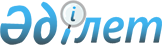 О внесении изменений в решение акима Абайского района от 18 мая 2007 года N 3 "Об образовании избирательных участков по Абайскому району"
					
			Утративший силу
			
			
		
					Решение акима Абайского района Карагандинской области от 26 февраля 2009 года N 1. Зарегистрировано Управлением юстиции Абайского района Карагандинской области 25 марта 2009 года N 8-9-55. Утратило силу решением акима Абайского района Карагандинской области от 24 февраля 2015 года N 01      Сноска. Утратило силу решением акима Абайского района Карагандинской области от 24.02.2015 N 01 (вводится в действие со дня его первого официального опубликования).

      В соответствии со статьей 23 Конституционного Закона Республики Казахстан от 28 сентября 1995 года "О выборах в Республике Казахстан" в связи с изменением балансовой принадлежности и перепрофилированием зданий аким Абайского района РЕШИЛ:



      1. Внести в решение акима Абайского района от 18 мая 2007 года N 3 "Об образовании избирательных участков по Абайскому району" (зарегистрированное в управлении юстиции Абайского района 21 июня 2007 года N 8-9-32, опубликованное в районной газете "Абай ақиқат" от 23 июня 2007 года N 25) следующие изменения:

      1) в подпункте 6 пункта 1 слова "избирательный участок N 597 с центром в здании управления департамента государственного санитарно-эпидемиологического надзора Карагандинской области по Абайскому району, расположенного по адресу: город Абай, 3 микрорайон, дом 42" заменить словами: "избирательный участок N 597 с центром в здании государственного учреждения "Отдел физической культуры и спорта Абайского района", расположенного по адресу: город Абай, 3 микрорайон, дом 43";

      2) в подпункте 7 пункта 1 слова "избирательный участок N 598 с центром в здании средней школы N 5, расположенной по адресу: город Абай, 3 микрорайон, дом 43" заменить словами: "избирательный участок N 598 с центром в здании государственного учреждения "Отдел физической культуры и спорта Абайского района", расположенного по адресу: город Абай, 3 микрорайон, дом 43";

      3) в подпункте 8 пункта 1 слова "избирательный участок N 599 с центром в здании средней школы N 5, расположенной по адресу: город Абай, 3 микрорайон, дом 43" заменить словами: "избирательный участок N 599 с центром в здании государственного учреждения "Отдел физической культуры и спорта Абайского района", расположенного по адресу: город Абай, 3 микрорайон, дом 43".



      2. Настоящее решение вводится в действие по истечении 10 календарных дней со дня его первого официального опубликования.      Аким Абайского района                      Т. Алтынбеков      "СОГЛАСОВАНО"      Председатель Абайской

      районной территориальной

      избирательной комиссии                     Ашимов Кусаин
					© 2012. РГП на ПХВ «Институт законодательства и правовой информации Республики Казахстан» Министерства юстиции Республики Казахстан
				